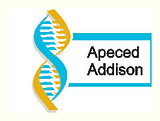 YHDISTYKSEN KEVÄTKOKOUS 2015Aika		su 26.4.2015 klo 12.45 – 14.21Paikka		Siikaniemen kurssikeskus	Siikaniementie 210, 16730 Kutajärvi Läsnä	Kai Krohn (puheenjohtaja)
Kaje Lumpiola (yhdistyksen työntekijä)
yhteensä 24 yhdistyksen jäsentäKokousvirkailijat	Kai Krohn, puheenjohtaja; Veera Niskanen, puheenjohtaja §9	Kaje Lumpiola, sihteeri	Raija Kerttula ja Arja Nurmela, pöytäkirjantarkastajat	Kokous nauhoitettiin pöytäkirjanteon avuksi.1 §		Kokouksen avausYhdistyksen puheenjohtaja Kai Krohn avasi kokouksen kello 13.00.2 §	Kokousvirkailijoiden valinta	Kokouksen puheenjohtajaksi valittiin Kai Krohn, sihteeriksi yhdistyksen työntekijä Kaje Lumpiola ja pöytäkirjantarkistajiksi Raija Kerttula ja Arja Nurmela.3 §		Kokouksen laillisuuden ja päätösvaltaisuuden toteaminen		Kokous todettiin lailliseksi ja päätösvaltaiseksi.4 §		Kokouksen työjärjestyksen hyväksyminenHyväksyttiin kokouksen työjärjestys. 5 §	Edellisen kokouksen pöytäkirjan tarkastaminen4.10.2014 Naantalissa pidetyn syyskokouksen pöytäkirja tarkastettiin ja hyväksyttiin.6 §		Tilintarkastuksen esittely		Jonna Mäkinen esitteli tilinpäätöksen. (LIITE 1)7 §		Tilintarkastajan lausunnon esittäminenJonna Mäkinen luki tilintarkastajan lausunnon. (LIITE 2)8 §	Toiminta- ja tilikertomuksen vahvistaminen vuodelle 2014 Virpi Tanskanen esitteli toimintakertomuksen. (LIITE 3)Esitettiin seuraavaan kokoukseen kotisivujen kävijämäärän esittämistä.
Vahvistettiin toiminta- ja tilikertomus vuodelle 2014.	Vastuuvapauden myöntäminen hallitukselle Kokouksen puheenjohtajan eli yhdistyksen puheenjohtajan jääviyden takia ehdotettiin ja kannatettiin vastuuvapautta koskevan päätöksen käsittelyn ajaksi puheenjohtajaksi Veera Niskasta. Vastuuvapaus päätettin myöntää edellisen toimintakauden hallitukselle.9 §	Yhdistyksen työntekijä
Esiteltiin Kaje Lumpiola.10 §	SääntömuutosVirpi Tanskanen esitteli hallituksen ehdotuksen pykälä pykälältä.§6 ja §7 herättivät keskustelua ja niihin tehtiin muutoksia yhdistyksen kokoukselle sopivalla tavalla. Uudistetut säännöt hyväksyttiin ja menevät seuravaksi Patentti- ja Rekisterihallitukseen. (LIITE 4)11 §		Seuraava kokouspaikka ja aikaKokouspaikaksi ehdotettiin paikkaa, minne pääsee julkisilla välineillä. Hallitus päättää paikan ja ajankohdan.12 §	Muut esille tulevat asiat
Puheenjohtaja kertoi Immunoquren tämän vuoden avustuksen tilanteesta – kesäkuussa tarkempaa tietoa.13 §		Kokouksen päättäminen		Kokouksen puheenjohtaja päätti kokouksen klo 14.21.VakuudeksiKai Krohn				Kaje Lumpiola
kokouksen puheenjohtaja		kokouksen sihteeriPöytäkirja tarkastettu ja hyväksyttyArja Nurmela			Raija Kerttula 
pöytäkirjan tarkastaja			pöytäkirjan tarkastajaLIITTEET 
LIITE1: Tilinpäätös
LIITE2: Tilintarkastajan lausunto
	LIITE3: Yhdistyksen toimintakertomus
	LIITE4: Vuosikokouksen hyväksymä sääntöesitys
LIITE5: OsallistujatJakelu:	Hallituksen jäsenet, yhdistyksen työntekijä